Freedom Festival 2024Annual Talent Show CompetitionFriday, June 21, 2024 on the Main Stage, W. Albion St.Registration begins at 4:45pmEvent begins at 5:00pmEntrants may pre-register by completing this form and mailing to:Freedom FestivalPO Box 316Avilla, IN 46710Entrants will compete in three age categories: 6-10, 11-15, 16 & Older1st Place in each category wins $100. 2nd Place wins $50.  3rd Place wins $25.Entrant’s Name: ____________________________  Phone #: __________________Entrant’s Age: __________   Parent Name if under 18:_________________________Name of Act: _________________________________________________________Special Equipment needed, CD track, music file, Etc.:  ____________________________________________________________________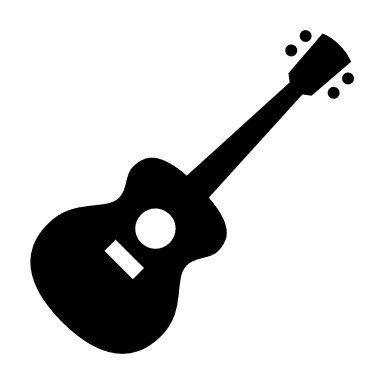 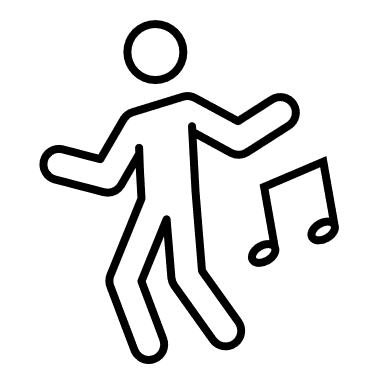 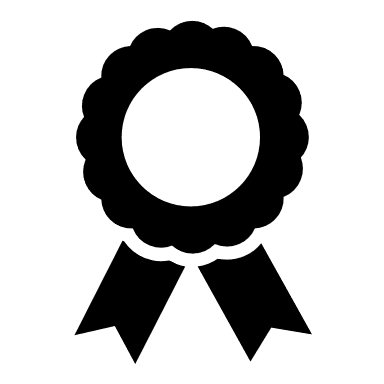 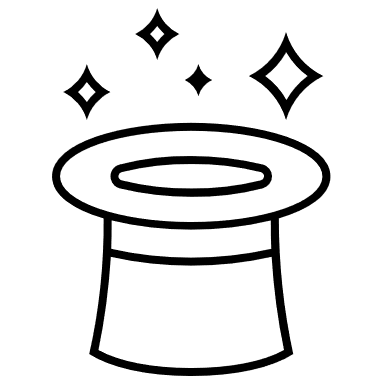 For questions, message us on FaceBook at “Avilla Freedom Festival” or call/text Abby at 260-318-5515.  FreedomFestivalAvilla.org